Тематска провера знањаИме и презиме ученице/ученикаТема: Други и ја1.Заокружи слику која је у складу са годишњим добом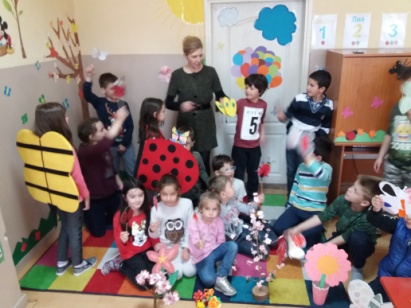 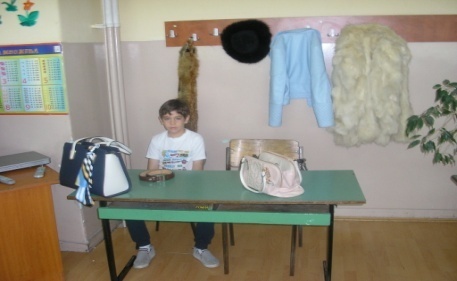 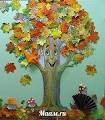       1 поен 2.  За очување здравља важни су:а) одговарајуће одевање,б) правилна исхрана,в) физичка активност,г) временске прилике,д) боравак на чистом ваздуху.ђ) редован сан,е) чистоћа тела и простора у коме живимо 					6 поена3. Прецртај називе места која нису за игру.Паркинг, парк, двориште, шума							3 поена4. Шта од апарата могу да користе само одрасли? Заокружи.а) Машина за прање судова,б) фрижидер, в) телефон, г) шпоретд) рачунар								2 поен5. Шта може да се деси у кући или стану због непажње?а) поплаваб) пожарв) земљотресг) нестанак струје								 2 поена5. Заокружи делове улицеШколско двориште, тротоар, коловоз, пешачки прелаз				3 поена6. Како су распоређене боје на семафору за пешаке гледајући одозго надоле?а) црвена, жута и зелена,б) зелена и црвена,в) црвена и зелена								1 поенБрој постигнутих бодова је______________________.Препорука учитеља за даље напредовање:------------------------------исходиОствареност исхода (+ или -)Зна шта је важно за очување здрављаЗна називе делова улицаЗна распоред боја на семафору за пешаке.Зна које уређаје користе само одраслиЗна шта може да се деси у кући или стану због непажњеЗна која места нису за игруНиво постигнућа ученика/ученицеНиво постигнућа ученика/ученицеБрој постигнутих бодоваОпис нивоа постигнућа0-9Ниво постигнућа је испод очекиваног.10-18Очекивани ниво постигнућаРангирање очекиваног нивоа постигнућа ученика/ ученицеРангирање очекиваног нивоа постигнућа ученика/ ученице10-12Задовољавајући ниво13-15Врлодобар ниво постигнућа16-18Одличан ниво постигнућа